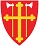 Referat Møtetid:	Onsdag 2017-12-13 kl.19.00-21:00.Møtested:	Kroer kirkestue.Innkalles: Leder 		Svend-Kristian Martinsen Nestleder 		Sigrid Hjørnegård Medlem		Asbjørn Rønning	1.varamedlem 	Alexander Krohg Plur Prest 			Jan Kay Krystad (sokneprest)Sekr./kass.		Linda Janson-HaddalForfall:Medlem 		Inger-Lise Norseth Stubberud Kopi til: 2.varamedlem 		Åse Laila Lundemo Snåre 3.varamedlem 		Geir Anders Tutturen 4.varamedlem 		Hans Gåvim Aschim Prest: 			Anette Nylænder Kantor	 		Anne-Christine Pittet Grolid Kateket 		Jenny Marie Aagedal Diakon 			Atle Eikeland Kirkeverge 		Astrid Holmsen Krogh Menighetsbladet 	Arve SkutlabergHengesak: 2017/26 	Sportsandakt på Trampen? (Tas opp igjen mars 2018)OrienteringssakerMinner om Prostibesøk 29. januar kl. 17.30 i Drøbak. Påmelding til Linda innen 14. januar 2018.Rehabilitering av Kroer kirkeLeder holdt innlegg om behovet for rehabilitering på Kontaktmøte mellom Kirkelig Fellesråd og Formannskapet 8. nov. 2017Kirkevergen har oversendt søknad til Ås Kommune om 3 mill. kr.Saken står på agendaen for Formannskapet 13. des.Navnet Minnelund blir anlagt i løpet av 2018.Kirkelig Fellesråd har vedtatt regler for bruk, reglene ble gjennomgått. Vurdering av behov for oppgradering av orgelet – undersøkes nærmere med kantor og andre før neste møte og tas som egen sak da. Er det mulig å innhente tilbud fra flere? Nytt juletre utgår inntil videre.Skolegudstjeneste i Kroer kirke 14.12.17, kl. 9. Barnehagevandring etter skolegudstjeneste.Referat fra forrige møte er godkjent.Sak 2017/36	TOL-tiltak i Kroer kirkeKroer MR ønsker en diskusjon på hvilke TOL-tiltak som skal gjennomføres/passer i hvilke kirker, Kroer kirke, Ås kirke eller Ås arbeidskirke.Vedtak:Kateket Jenny inviteres til drøftelse på første møte på nyåret. Sak 2017/37 (34)	Ny lov om tros- og livssyns-samfunn. Høring.Lovutkastet er nå sendt ut på høring, og både fellesråd og menighetsråd er høringsinstanser. Høringsfrist er 31.12.17.Ås Kirkelige Fellesråd behandlet saken i sitt siste møte (vedlagt). Det er ikke obligatorisk for MR å svare, men uansett vel verd å tenke gjennom problemstillingene.Vedtak:
MR vedtar FRs høringssvar. Svend-Kristian avgir høringssvar på vegne av MR.Sak 2017/38	Julaften i Kroer KirkeSikkerhetsvakter  Regler for plassering av ekstra stoler.Vedtak:
Asbjørn (kirkevert) tar seg av koret og den enden, Svend-Kristian tar seg av våpenhuset og den veien.Det skal ikke settes dobbelt sett med stoler i midtgangen. 
Kirken skal være beviste på at folk ønsker å gå i kirken på julaften. MR tenker over om det bør satses på 2 gudstjenester julaften 2018, tas opp til våren når gudstjenestelista for 2. halvår behandles.
Sak 2017/39 	Valg av leder og nestleder for 2018.Nåværende:Leder 		Svend-Kristian Martinsen Nestleder 		Sigrid Hjørnegård Vedtak:Svend-Kristian velges til leder og Sigrid til nestleder for 2018.Sak 2017/40	Møteplan 1. halvår 2018ForslagOnsdag 14. februarOnsdag 18. aprilOnsdag 6. juniVedtak:Forslaget vedtas.Sak 2017/41	Søknad til opplysningsvesenets fond (OVF) 2018Sigrid har skrevet en søknad om tilskudd til å dekke opp underskuddet i KroerFestivalen for 2017. Vedtak:
Sigrid sjekker om det er mulig å få tilskudd til å dekke opp underskuddet fra 2017. Dersom det ikke er mulig venter vi med å søke til 2019. Det er ønskelig å få i gang arrangementskomiteen til KroerFestivalen i august 2018.